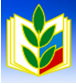 ПУБЛИЧНЫЙ ОТЧЁТОчерской территориальной организации профсоюза работников народного образования и науки Российской Федерацииза 2022од                                       Очёр 2023СодержаниеПубличного отчета за 2022 годI. Девиз организации.II. Общая характеристика.III. Инструменты деятельности.1. Работа выборных органов.2. Наиболее яркие массовые мероприятия.3. Участие в работе Ассоциации «Запад».4. Социальное партнерство.5. Взаимодействие с институтами гражданского общества, социально ответственным бизнесом.6. Обучение, методическая работа.7. Информационная работа.8. Финансовое укрепление.IV. Работа по представлению и защите прав и интересов членов профсоюза.1. Контроль за соблюдением законодательства, правовая защита.2. Охрана труда.3. Работа с молодыми педагогами.Наш девиз: Позитив и движение вперед!НАШИ ПРИНЦИПЫ:Информированность и информирование.Приоритет – молодым!Постоянное повышение профессионального уровня профсоюзных кадров и актива. Опора на анализ ситуации и факты.Последовательность действий в достижении поставленных целей, четкое проблемно-целевое планирование деятельности.Непосредственное участие в работе общественных органов управления, временных и постоянных рабочих групп при органах власти.Вовлечение в совместную деятельность членов Профсоюза.Очерская территориальная организация профсоюза работников народного образования и науки РФ объединяет 148 работающих членов профсоюза.Охват профсоюзным членством 26,8 %. Общее количество первичных профсоюзных организаций – 8.По сравнению с 2021-м годом количество первичных профсоюзных организаций в территориальной организации увеличилось на 1, а общая численность членов профсоюза уменьшилась на 5 человек.Причиной низкого увеличения численности членов профсоюза среди работающих - сокращение численности работающих.В 2022 году применялись такие инструменты мотивации профсоюзного членства, как продолжение внедрения электронных профсоюзных билетов и дисконтной карты члена профсоюза; для членов профсоюза и членов их семей предоставление путевок на санаторно-курортное лечение и оздоровление; подарки к праздникам:1 сентября; день учителя; новый год,ОСНОВНЫЕ ИНСТРУМЕНТЫ ДЕЯТЕЛЬНОСТИ.1. Работа выборных органовЗадачи на ближайшую перспективу.Добиться увеличения численности членов профсоюза в существующих организациях.Работать непосредственно с членами профсоюза, в то же время развивать онлайн-контакты с первичными профсоюзными организациями, членами профсоюза образовательных организаций городского округа.Продолжить работу по введению электронного профсоюзного билета и дисконтной карте члена профсоюза.2. Яркие мероприятия и конкурсы 2022 г.Считаем яркие имиджевые мероприятия очень важным условием привлечения внимания к деятельности Профсоюза.Некоторые из них:Проведение межтерриториального чемпионата интеллектуальных игр:Всего участвовало 7 команд. К нашему сожалению из других районов Ассоциации «Запад» участие приняла 1 команда из с. Большая Соснова, во главе с Некрасовой И.С.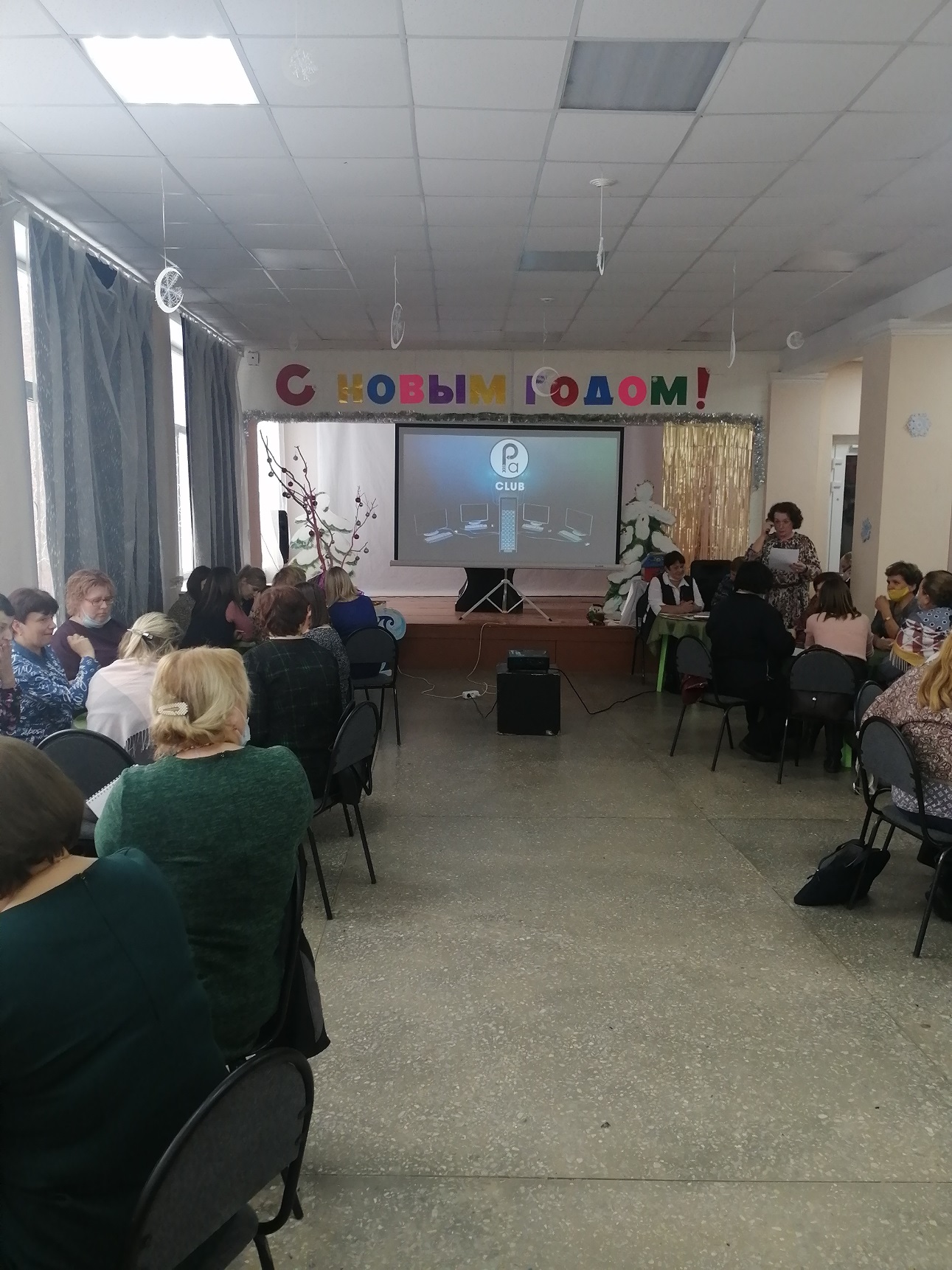 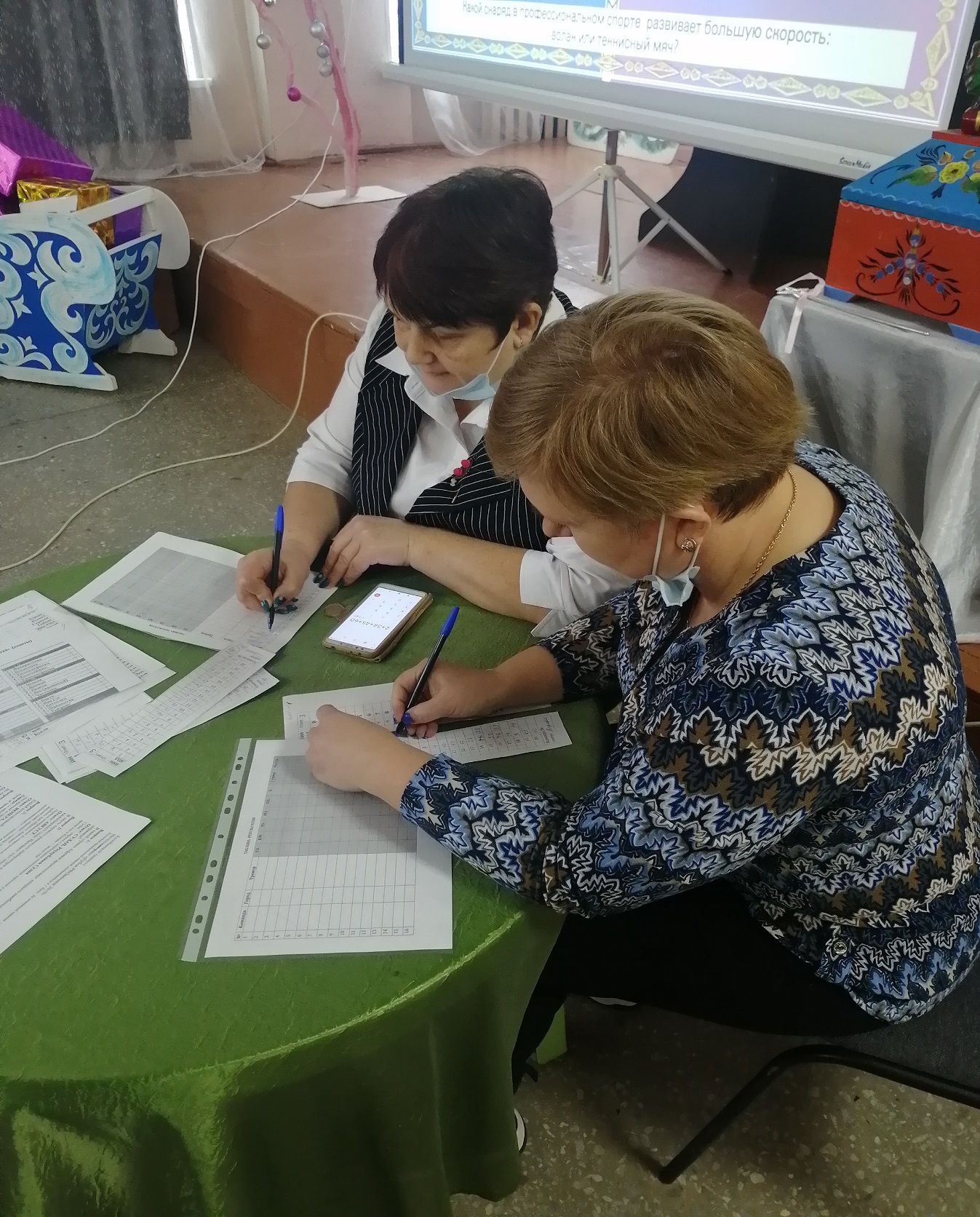 Работа жюри.Председатель Очерской ТО, Семейкина О.В., 29 марта 2022 года приняла участие в работе представителей отраслевых крайкомов с коллективами организаций Очерского городского округа.В рамках этой встречи, представитель Крайкома образования, Кисилева И.В. встретилась с коллективами образовательных организаций: МБОУ «ОСОШ № 1»; МБОУ «ОСОШ № 2»; МБОУ «ОСОШ № 3»; МБОУ «Павловская СОШ» и МАОУ ДО «Очерская ДШИ».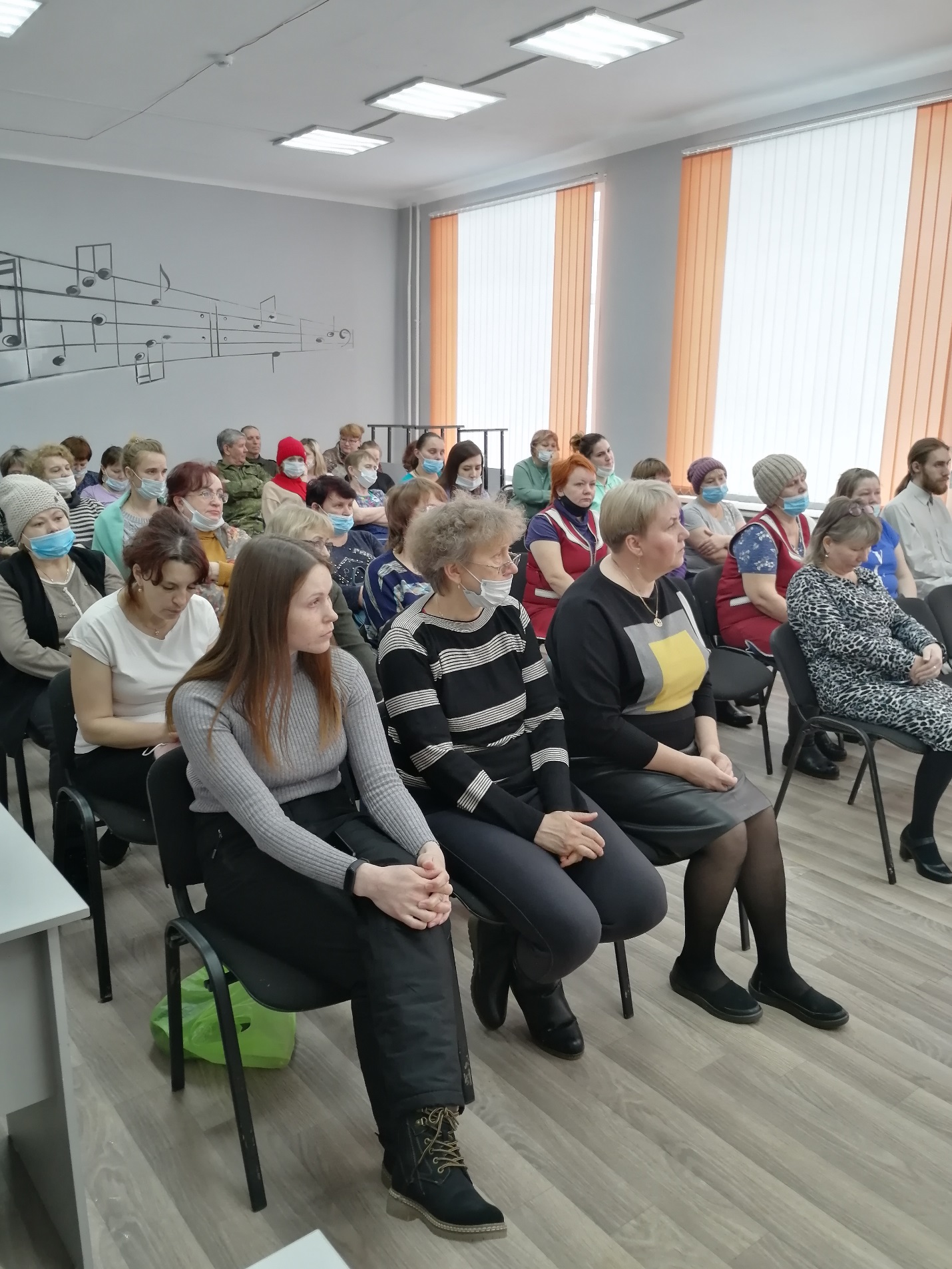 Встреча с работниками МБОУ «ОСОШ № 2».Молодые педагоги Очерского городского округа, члены профсоюза, приняли участие в Х Форуме молодых педагогов Пермского края «От личностной компетентности к результативной деятельности».8 команд членов профсоюза образования и науки, 01 мая 2022 года, в день солидарности трудящихся, приняли участие в районном турнире по интеллектуальным играм.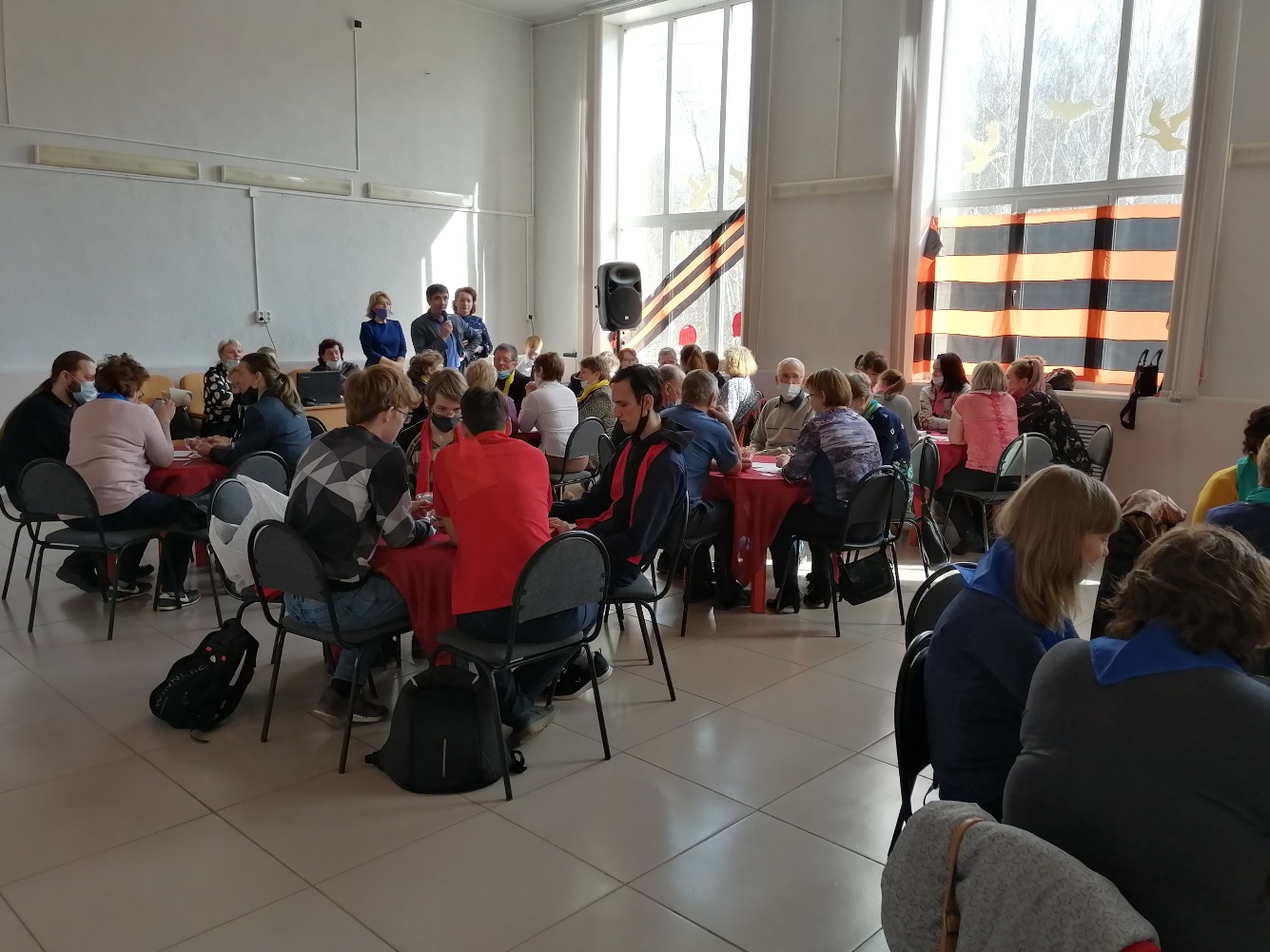 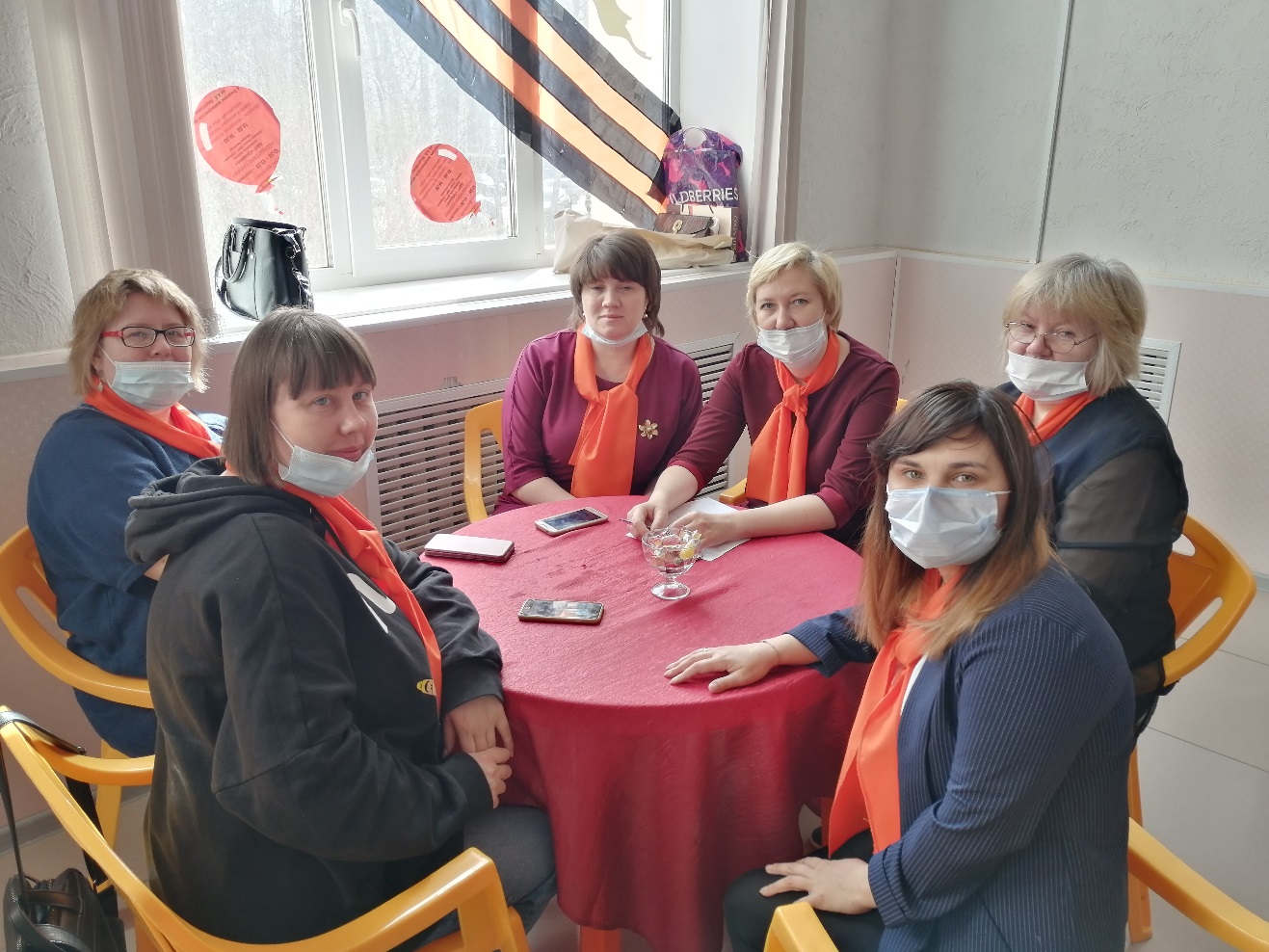 Команда ППО МБОУ «Павловская СОШ».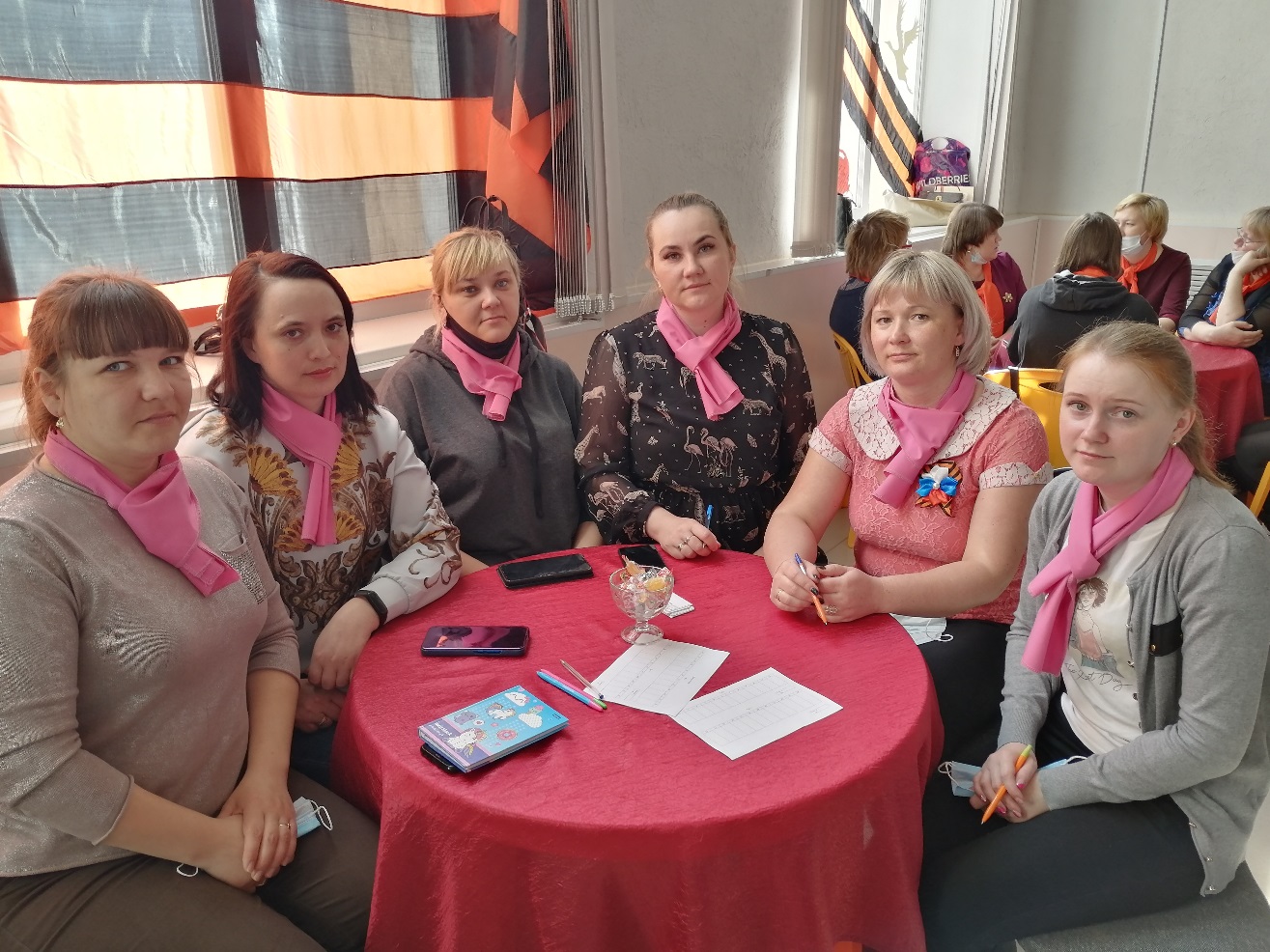 Команда ППО МБОУ «ОСОШ № 3» структурное подразделение «Детский сад «Березка».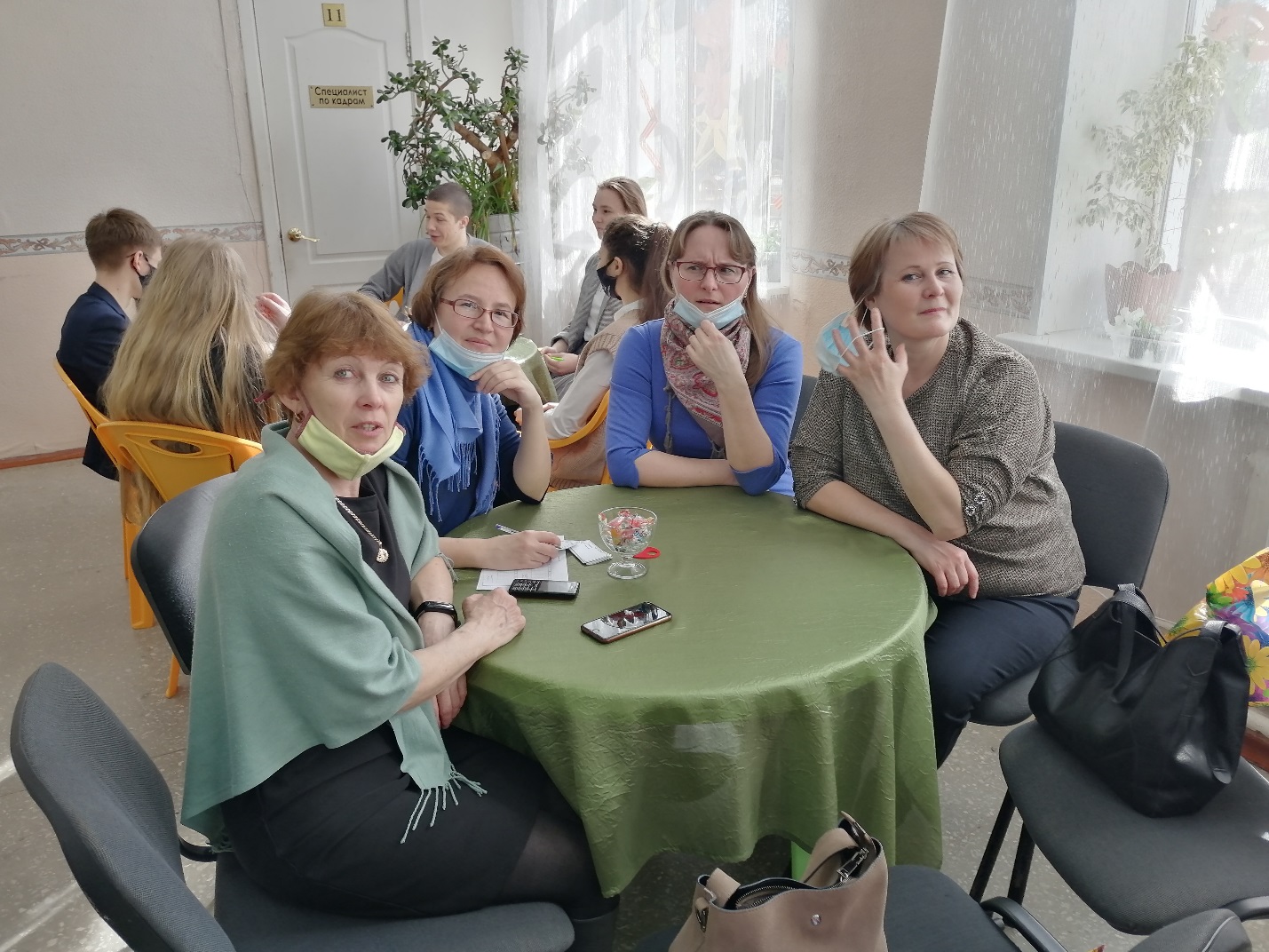 Команда ППО МБОУ «ОСОШ № 1» структурное подразделение «Детский сад «Гнездышко».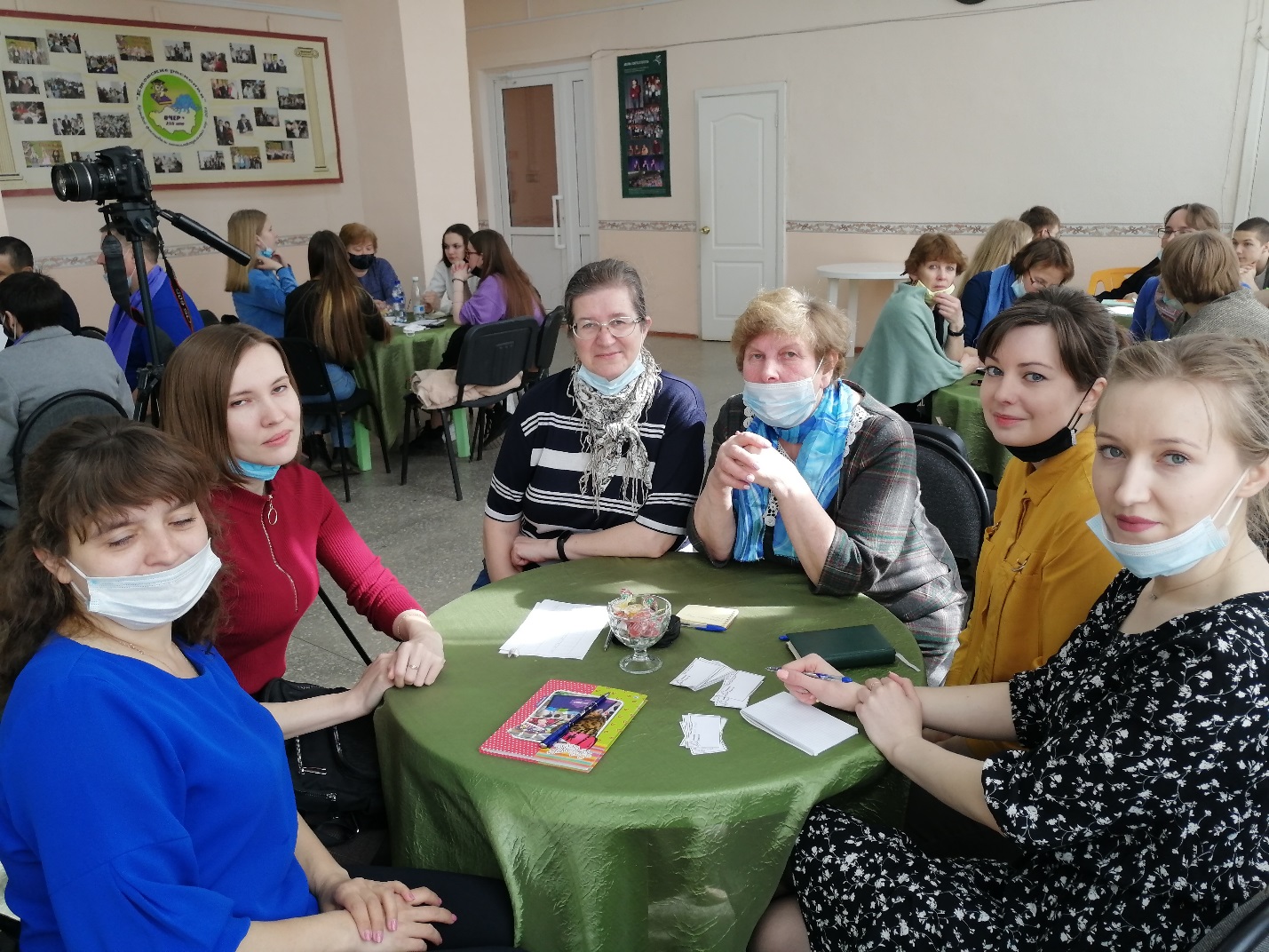 Команда ППО МАОУ ДО «Очерская ДШИ».Летом 2022 года, за счет средств первичной профсоюзной организации, были организованы поездки членов профсоюза образования и науки РФ в г. Воткинск.Председатель Очерской ТО, Семейкина О.В. приняла участие в увлекательном квесте –путешествии по страницам «Профсоюзного курьера».5 октября 2022 года заместитель председателя Очерской ТО, Менькина Н,И. приняла участие в мероприятии посвящённом Дню учителя.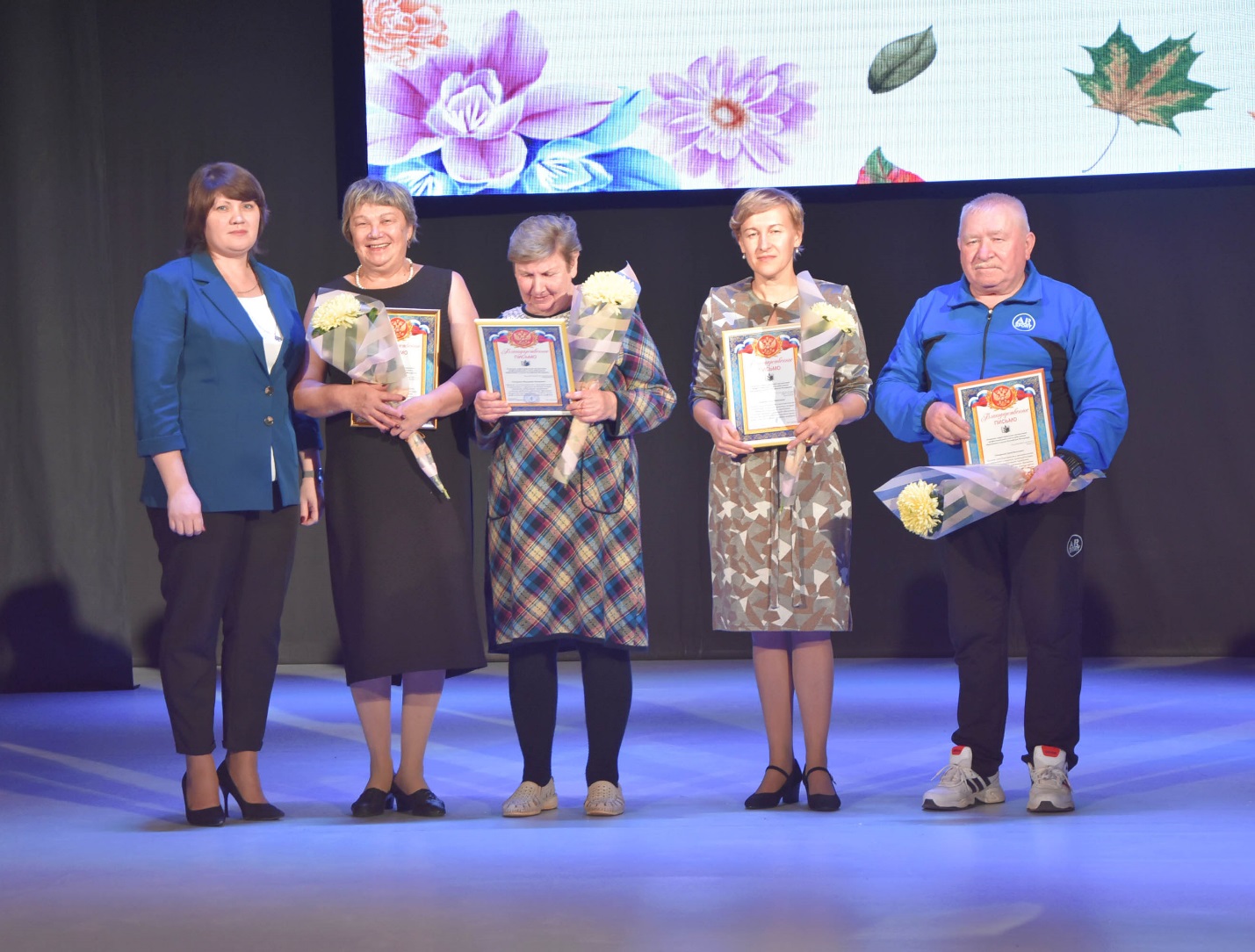 - Награждение Благодарственными письмами Очерской территориальной организации профсоюза работников народного образования и науки Российской Федерации и сертификатами, профсоюзных лидеров на празднике «День учителя».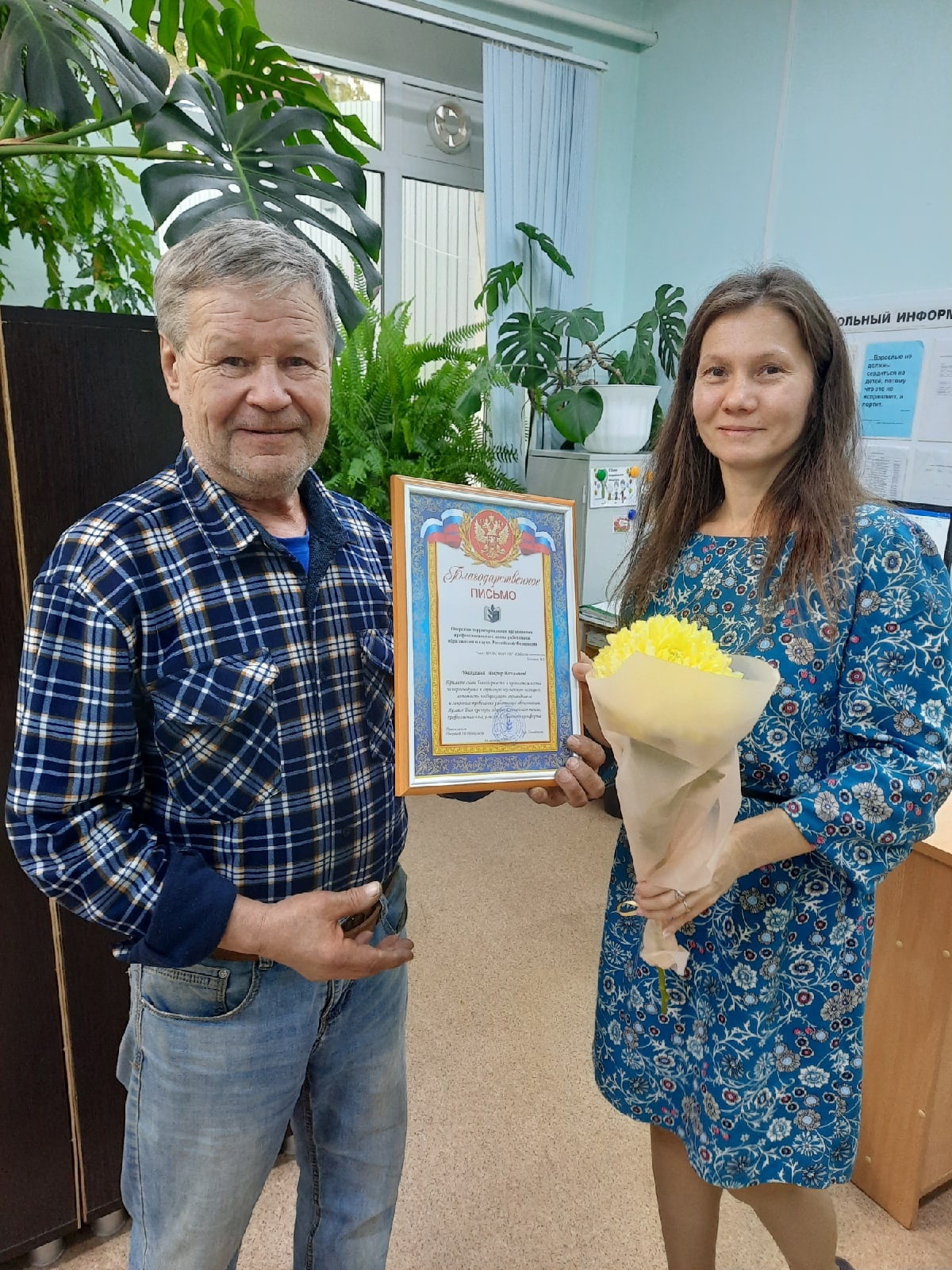 Председатель ППО КГКОУСУВУ «Очёрская спецшкола», Бокова С.В, награждает Благодарственным письмом Очерской территориальной организации профсоюза работников народного образования и науки Российской Федерации и сертификатом, профсоюзного активиста учреждения, Зеленина В.В.- Команды ППО образовательных организаций, приняли участие в турнире по интеллектуальным играм на Кубок главы Очерского городского округа, посвящённого Дню народного единства 4 ноября 2022г: 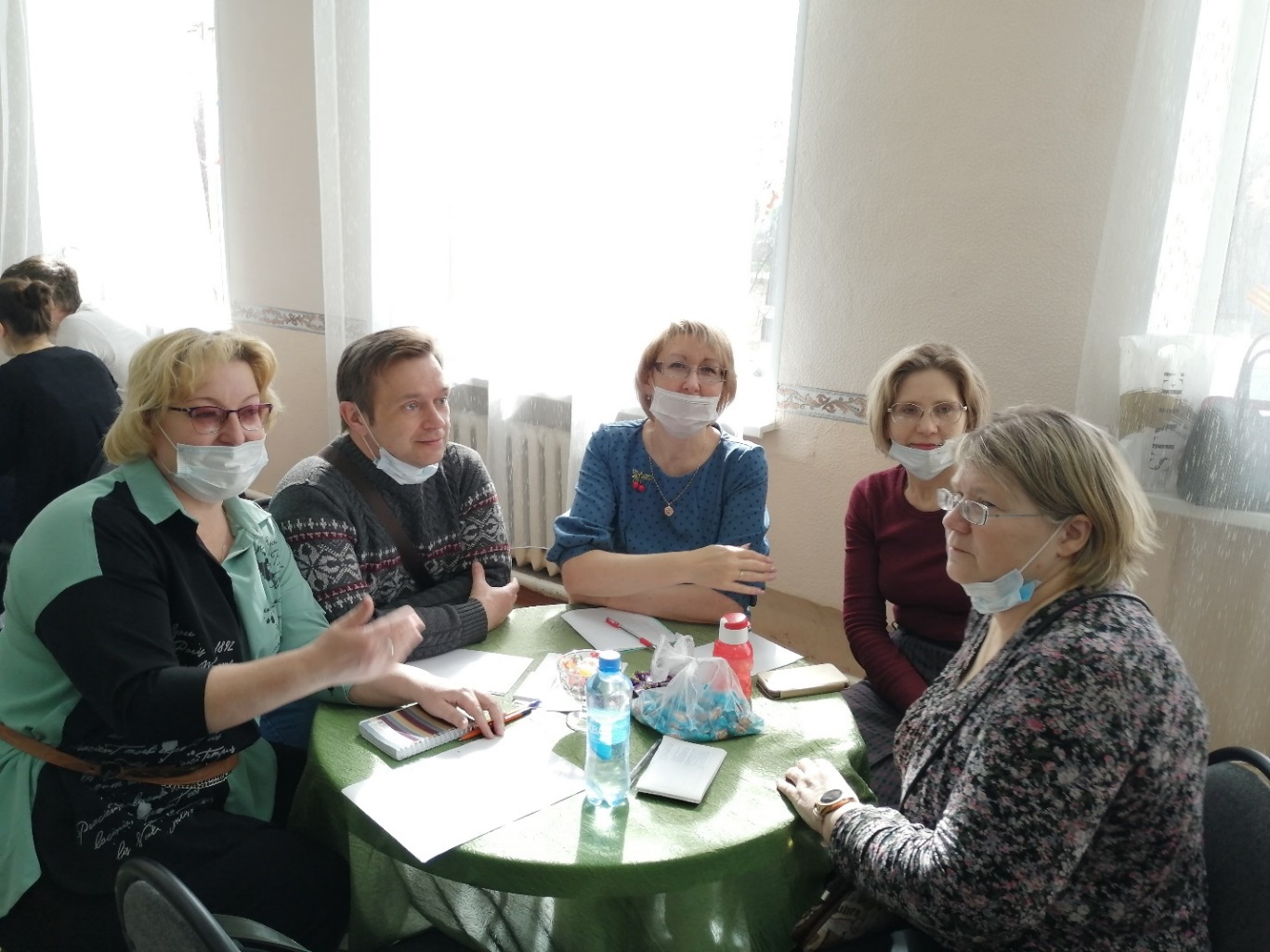 Команда ППО МБОУ «ОСОШ № 1»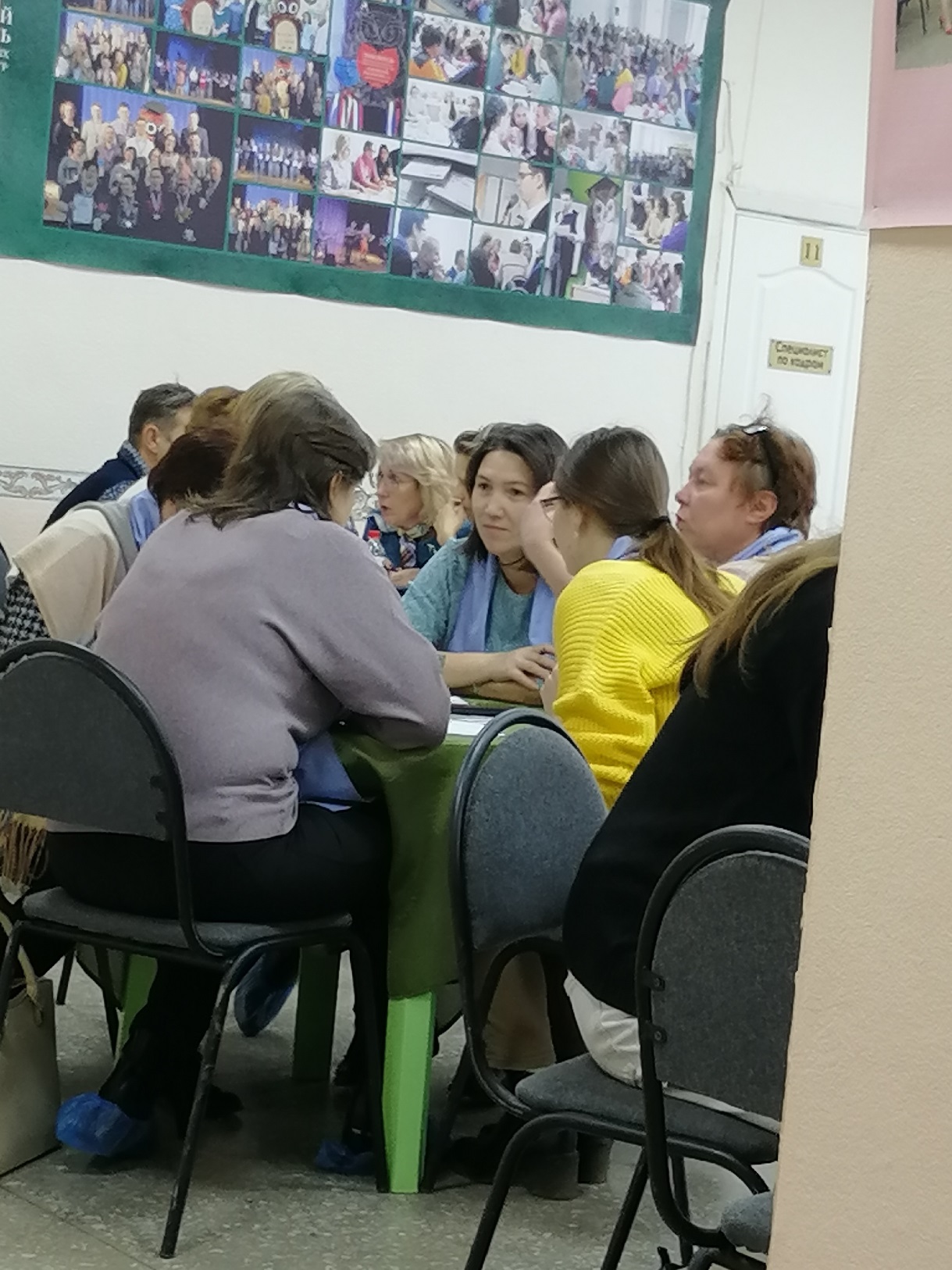 Команда ППО МБОУ «ОСОШ № 3».В октябре 2022 года члены профсоюза, при взаимодействии с туристическим оператором «Пермский центр отдыха и туризма», посетили города: Йошкар-Олу и Казань.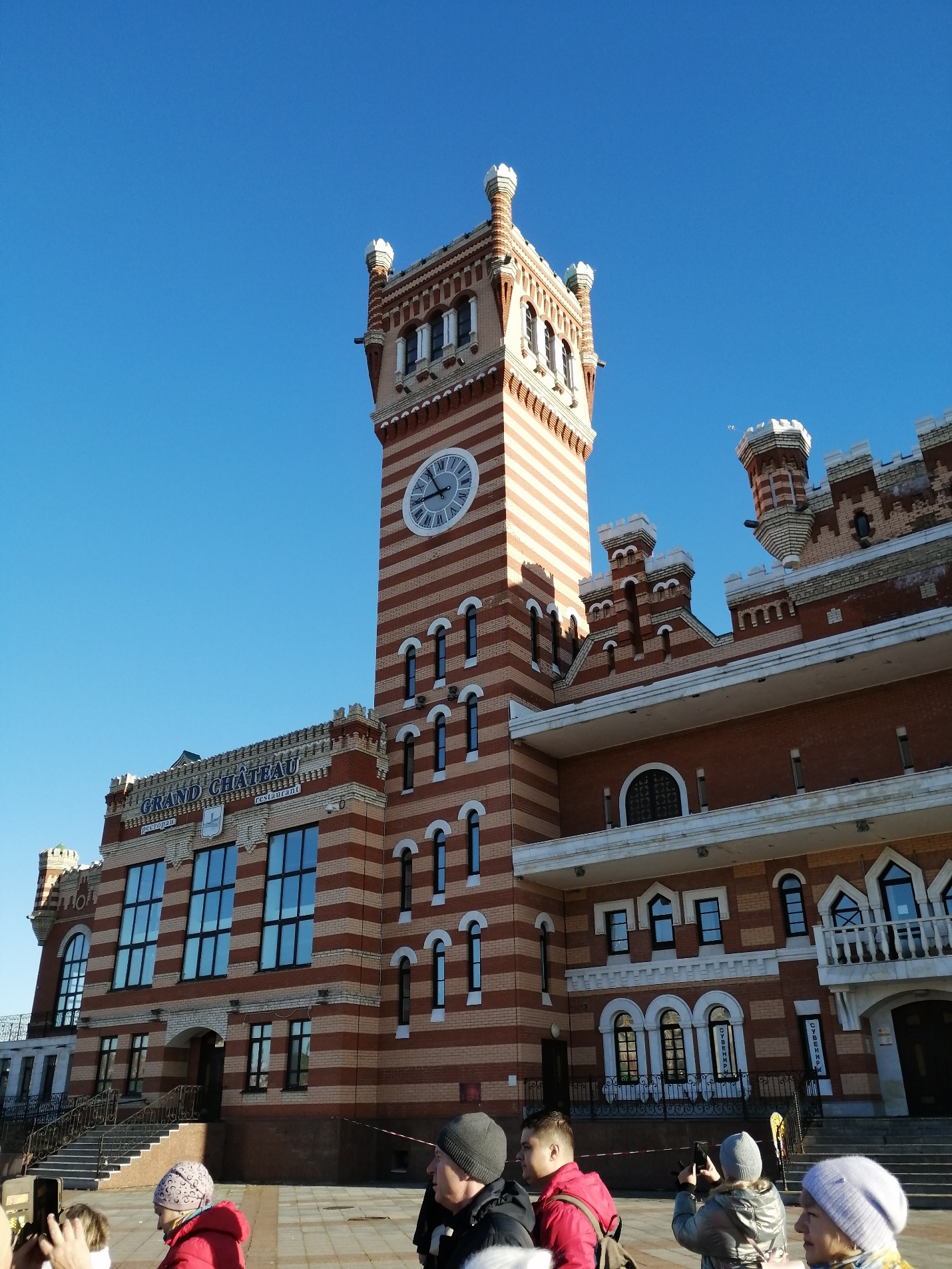 18 ноября 2022 года в день профсоюзного активиста, 2 команды ППО Очерского городского округа (МАОУ ДО «Очерская ДШИ» и МБОУ «ОСОШ № 1») приняли участие в IХ межокружной интеллектуальной игре «Что? Где?  Когда?», проводимой в с. Большая Соснова, И.С. Некрасовой, в рамках реализации социального проекта «С чего начинается Родина» Фонда грантов Губернатора Пермского края на тему «Край в котором мы живём».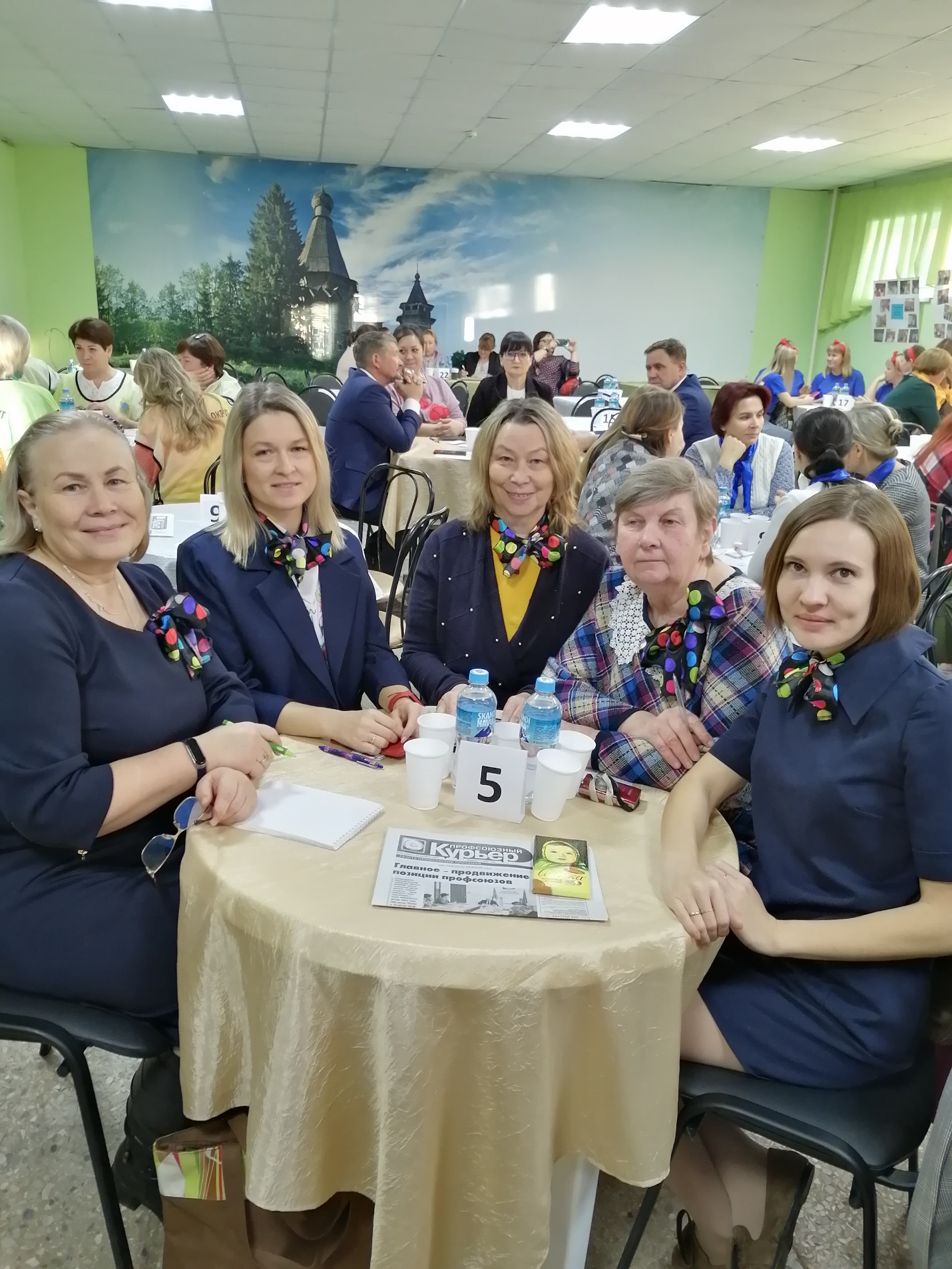 Команда ППО МАОУ ДО «Очерская ДШИ»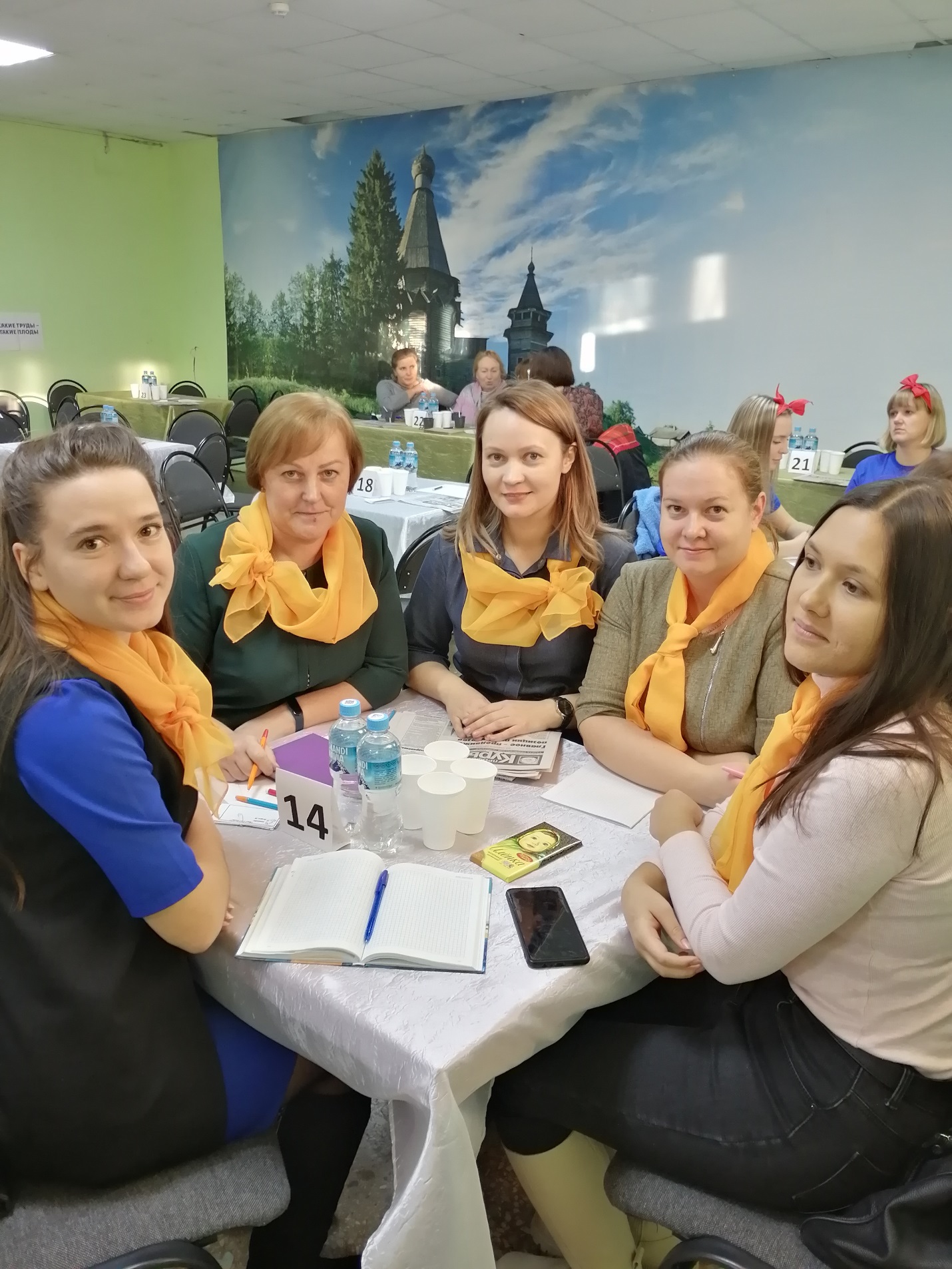 Команда ППО МБОУ «ОСОШ № 1»На территории Очерского городского округа, 29 ноября 2022 года, были организованы встречи с руководителями образовательных организаций и работниками образовательных организаций Очерского городского округа (МБОУ «ОСОШ № 2» и МБОУ «ОСОШ № 3» структурное подразделение «Детский сад «Березка»). На встречах выступали члены Пермского краевого Профсоюза образовании и науки Российской Федерации: Заместитель председателя –Шелатонова Татьяна Николаевна; и Главный специалист по социально-экономическим вопросам учреждений общего образования- Киселёва Ирина Васильевна.Тема встречи: «Что такое профсоюз и зачем он нужен в образовательной организации.»В течении года, председатель ППО, Семейкина О.В., принимала участие в заседании трехсторонней комиссии по регулированию социально-трудовых отношений в Очерском городском округе. В течении 2022 года председателем Очерской ТО, Семейкиной О.В., в районной газете «Очерский край» были опубликованы поздравления членов профсоюза с праздниками: 8 марта, с началом учебного года, с Днем учителя и С новым годом.Так же в течении года члены профсоюза приобретали билеты со профсоюзными скидками в  театры, цирк и на ледовое шоу.В декабре 2022 года председатель ППО, Семейкина О.В., приняла участие в конкурсе по трудовому законодательству "КАДРЫ-2022. РЕШАЕМ ВСЕ!", который проходил на базе санатория «Демидково».Задачи на ближайшую перспективу.Продолжать консультации в сфере трудового законодательства, проведение традиционных массовых имиджевых мероприятий, для увеличения численности членов первичных профсоюзных организаций.Задачи на ближайшую перспективу.Принимать активное участие в работе Ассоциации «Запад».  На территории Очерского городского округа провести мероприятия для Ассоцииации «Запад», если позволит эпидемиологическая обстановка:- межрайонный туристический слет для членов профсоюзных организаций работников народного образования на базе МАОУ «Спортивная школа «Прометей»;- межрайонный чемпионат интеллектуальных игр.4. Социальное партнерство.Очерская территориальная организация профсоюза работников народного образования и науки Российской Федерации строит свою работу по развитию социального партнерства на основе регионального отраслевого соглашения между региональной организацией профсоюза и Министерством образования и науки Пермского края, территориального (муниципального) отраслевого соглашения и коллективных договоров образовательных организаций. Стабильное функционирование системы взаимоотношений между государственными органами власти, руководителями образовательных организаций и профсоюзными организациями обеспечивает взаимное участие сторон Соглашения в работе общественных органов управления: -Участие в районной аттестационной комиссии при Управлении образования Очерского городского округа;- участие в комиссии при Управлении образования при распределении путевок на санаторно-курортное лечение и оздоровление.В образовательных учреждениях района заключены коллективные договоры (далее КД) (3 договоров, что составляет 30 % от общего количества организаций, из них прошли уведомительную регистрацию 1КД – 33%).  В 7 образовательных организациях коллективные договора находятся в работе, и планируется их заключение в первом полугодии 2022 года.Задачи на ближайшую перспективу:- дальнейшее совершенствование правового и методического регулирования вопросов, связанных с защитой социально-экономических, трудовых прав, законных интересов работников; - повышение ответственности сторон социального партнерства и должностных лиц за выполнение соглашений через организацию действенного текущего и итогового контроля за ходом реализации Соглашения и коллективных договоров.5.  Взаимодействие с институтами гражданского общества.- Председатель территориальной организации Семейкина О.В. является членом аттестационной комиссии, членом комиссии по распределению путёвок на санаторно-курортное лечение и оздоровление, членом трехсторонней комиссии по регулированию социально-трудовых отношений в Очерском городском округе.- Взаимодействуем с редакцией районной газеты «Очерский край».Считаем важным направлением в работе Крайкома и поддерживаем его во взаимодействии с различными коммерческими организациями, готовыми к благотворительной деятельности и деятельности по расширению сферы услуг для социальной сферы:- Взаимодействие с туристическим оператором «Пермский центр отдыха и туризма»:а) Туристические туры со скидками для членов профсоюза и дополнительной премией для председателей ППО.б) Составление единой электронной базы членов профсоюза. Таким образом, работа по расширению взаимодействия районной организации профсоюза с различными институтами гражданского общества способствует формированию современного имиджа организации, и помогает более успешно решать многотрудные социально-экономические проблемы членов профсоюза.Задачи на ближайшую перспективу:1. Продолжить и расширять взаимодействие с различными социально ориентированными партнерами в гражданском обществе.2. Поддерживать Крайком в развитии новых направлений сотрудничества.3. Принимать активное участие в мероприятиях, организуемыми Крайкомом.6. Обучение. Методическая работа.1. В течение 2022 года 1 председатель ППО МАОУ ДО «Очерская ДШИ» прошла обучение вновь избранных председателей (1 сессия). Планируется продолжить обучение председателей ППО в 2023 году.Задачи на ближайшую перспективу:Усилить обучение профсоюзного актива по разным направлениям деятельности.Продолжить обучение внештатных правовых и технических инспекторов труда.7. Информационная работа.Очерская территориальная организация Профсоюза работников народного образования и науки РФ использует в своей работе разнообразные информационные ресурсы.1. Проходят онлайн профсоюзные собрания, личные встречи, индивидуальные и групповые консультации членов профсоюза. Обсуждаются актуальные проблемы и вопросы, обобщается опыт территорий. 2. Была создана база электронных адресов всех председателей ППО, что способствует эффективной и оперативной рассылке информационных материалов. Сегодня профсоюзные документы, информационные листки, актуальные предложения получают все первичные организации.3. В своей работе активно используются социальные сети:- Создан аккаунт «Совет молодых педагогов» в социальной сети «в контакте»;- Создана беседа в контакте «Совет молодых педагогов».Основные формы распространения информации – электронная рассылка (во все первичные профсоюзные организации и во все образовательные организации Очерского городского округа), профсоюзные собрания.     Задачи на ближайшую перспективу:Создать свой аккаунт «Профсоюз работников образования Очерского городского округа» в социальной сети «в контакте», для использования в работе. 8. Финансово-хозяйственная деятельность.Доходы территориальной организации за 2022 год немного увеличились по сравнению с 2021 годом. В 2023 году провести мероприятия по выбору нового состава контрольно-ревизионной комиссии  (в связи с выходом из состава профсоюза членов контрольно-ревизионной комиссии).     Задачи на ближайшую перспективу: Работа над увеличением численности членов профсоюза и привлечение спонсоров.II. РАБОТА ПО ПРЕДСТАВЛЕНИЮ И ЗАЩИТЕ ЗАКОННЫХ ПРАВ И ИНТЕРЕСОВ ЧЛЕНОВ ПРОФСОЮЗА.1.  Контроль за соблюдением законодательства, правовая защита.В 2022 году председатель Очерской РТО Семейкина О.В. приняла участие в комплексной проверке образовательной организации Очерского городского округа, МБОУ «Нововознесенская ООШ». Во время проверки были выявлены нарушения трудового законодательства. По результатам проверки оформлена справка с рекомендациями устранения нарушений.В отчетный период давались консультации правового характера членам профсоюза ППО: МБОУ «ОСОШ № 1»; МБОУ «ОСОШ № 3», МБОУ «Павловская СОШ»; МБОУ «Нижне-Талицкая ООШ»; МБОУ «Очерская КШ-и». для разрешения спорных вопросов в досудебном (внесудебном) порядке. Консультации руководителей и председателей ППО по правовым вопросам (правила внутреннего трудового распорядка, коллективный договор, увольнения работников).Задачи на ближайшую перспективу. Повышать роль и компетентность внештатной правовой инспекции. Защищать интересы членов профсоюза в сфере трудового законодательства.2. Вопросы Охраны труда.Приоритетные направления в 2022 г.1. Усиление роли внештатных технических инспекторов через совершенствование административно-общественного контроля за соблюдением работодателями Законодательства об охране труда.2. Мотивация профсоюзного членства через охрану труда.Задачи на ближайшую перспективу.Оказывать методическую и практическую помощь руководителям образовательных организаций, председателям ППО, другим работникам в создании и функционировании системы управления охраной труда и проведении специальной оценки условий труда.3. Работа с молодыми педагогами.Работа с молодёжью остаётся приоритетным направлением в деятельности Очерской территориальной организации профсоюза работников народного образования и науки РФ. В 2023 году, в связи с отпуском по уходу за ребенком и достижения возраста 36 лет, председателя совета молодых педагогов, Федотовой А.Г., планируется выбор нового председателя Совета молодых педагогов.Председатель Очерской ТО Семейкина О.В. принимает участие в заседаниях СМП.Задачи на ближайшую перспективу.Продолжить активную деятельность для увеличения членства СМП.ОБУЧЕНИЕ.В 2022 году молодёжные лидеры имели возможность повысить личностные и профессиональные компетенции на различных образовательных площадках: Мы готовы к работе по дальнейшему укреплению профсоюзной организации.